                                                     ProjektasPANEVĖŽIO RAJONO SAVIVALDYBĖS TARYBA SPRENDIMASDĖL ASMENINĖS PAGALBOS VALANDINIO ĮKAINIO PATVIRTINIMO2021 m. rugsėjo 30 d. Nr. T-PanevėžysVadovaudamasis Lietuvos Respublikos vietos savivaldos įstatymo 16 straipsnio 2 dalies 
37 punktu, Neįgaliojo mokėjimo už asmeninę pagalbą dydžio nustatymo tvarkos aprašo, patvirtinto Lietuvos Respublikos socialinės apsaugos ir darbo ministro 2021 m. liepos 1 d. įsakymu Nr. A1-478 „Dėl Lietuvos Respublikos neįgaliųjų socialinės integracijos įstatymo 251 straipsnio įgyvendinimo“ 
4 punktu ir atsižvelgdama į Panevėžio rajono socialinių paslaugų centro 2021 m. rugsėjo 9 d. prašymą 
Nr. SD-461, Savivaldybės taryba n u s p r e n d ž i a:	1. Patvirtinti asmeninės pagalbos valandinį įkainį – 7,87 Eur/val.	2. Pavesti Savivaldybės administracijos direktoriui patvirtinti Asmeninės pagalbos paslaugos organizavimo ir asmens mokėjimo dydžio už asmeninės pagalbos paslaugas nustatymo tvarkos aprašą.Virginija Savickienė2021-09-09PANEVĖŽIO RAJONO SAVIVALDYBĖS ADMINISTRACIJOSSOCIALINĖS PARAMOS SKYRIUSPanevėžio rajono savivaldybės tarybaiSAVIVALDYBĖS TARYBOS SPRENDIMO „DĖL ASMENINĖS PAGALBOS VALANDINIO ĮKAINIO PATVIRTINIMO“ PROJEKTO AIŠKINAMASIS RAŠTAS2021 m. rugsėjo 9 d.  Panevėžys	1. Sprendimo projekto tikslai ir uždaviniai	Sprendimo projekto tikslas – patvirtinti asmeninės pagalbos valandinį įkainį.2. Siūlomos teisinio reguliavimo nuostatosLietuvos Respublikos neįgaliųjų socialinės integracijos įstatymo 25¹ straipsnis ir Lietuvos Respublikos socialinės apsaugos ir darbo ministro 2021 m. liepos 1 d. įsakymas Nr. A1-478 „Dėl Lietuvos Respublikos neįgaliųjų socialinės integracijos įstatymo 25¹ straipsnio įgyvendinimo“, kuriais nustatoma, kad nuo 2021 m. liepos 1 d. už asmeninės pagalbos teikimo organizavimą ir jos kokybės užtikrinimą atsako savivaldybių institucijos.Asmeninės pagalbos paslaugas teiks Panevėžio rajono socialinių paslaugų centras (toliau – Centras).Šiuo sprendimu siūloma nustatyti asmeninės pagalbos valandinį įkainį – 7,87 Eur/val.Vadovaujantis patvirtintu valandiniu įkainiu bus apskaičiuojamas asmens mokėjimo už teikiamą asmeninę pagalbą dydis, kuris negalės neviršyti 20 procentų asmeninės pagalbos teikimo išlaidų dydžio ir negalės būti didesnis negu 20 procentų asmens pajamų.3. Laukiami rezultataiTeikiant asmeninę pagalbą planuojama plėsti Centro teikiamų paslaugų tinklą. Planuojama, kad iki 2021 m. pabaigos, atsižvelgiant į individualius asmens poreikius, asmeninę pagalbą gaus visi norintys neįgalūs asmenys. Asmeninis asistentas galės suteikti pagalbą namuose ar viešojoje erdvėje, galės padėti pasirūpinti asmens higiena, maistu, padėti nuvykti į reikiamą vietą, pagelbėti bendrauti, tvarkyti finansinius išteklius, orientuotis aplinkoje, organizuoti laisvalaikį ir poilsį, palydėti ir padėti nuvykti į darbo pokalbį, surasti tinkamą transporto priemonę, padėti judėti ten, kur nėra pritaikyta aplinka. Svarbiausias asmeninio asistento uždavinys – ne atlikti veiksmus už neįgalųjį, o atlikti kartu su juo. 	4. Lėšų poreikis ir šaltiniaiPanevėžio rajono savivaldybės administracija (toliau – Savivaldybės administracija) ir Neįgaliųjų reikalų departamentas prie Socialinės apsaugos ir darbo ministerijos 2021 m. liepos mėnesį pasirašė Lietuvos Respublikos valstybės biudžeto lėšų, skirtų asmeninei pagalbai teikti ir administruoti, naudojimo sutartį, kurios pagrindu Savivaldybės administracijai 2021 metais asmeninei pagalbai teikti ir administruoti skirta 30 698,00 Eur valstybės biudžeto lėšų. Pagal savo finansines galimybes už teikiamas asmeninės pagalbos paslaugas mokės ir asmeninės pagalbos gavėjai.Valandinis įkainis apskaičiuotas vadovaujantis Lietuvos Respublikos socialinės apsaugos ir darbo ministro 2021 m. liepos 1 d. įsakymu Nr. A1-478 „Dėl Lietuvos Respublikos neįgaliųjų socialinės integracijos įstatymo 25¹ straipsnio įgyvendinimo“. Įkainis apskaičiuotas atsižvelgiant į planuojamas asmeninės pagalbos teikimo ir organizavimo išlaidas. Įkainį sudaro bendroji asmeninės pagalbos lėšų dalis – asmeninę pagalbą organizuojančių ir teikiančių darbuotojų kvalifikacijos kėlimo ir komandiruočių išlaidos, ryšių įrangos ir ryšių paslaugų įsigijimo išlaidos – ir kintamoji dalis – asmeninę pagalbą organizuojančių ir teikiančių darbuotojų darbo užmokestis, valstybinio socialinio draudimo įmokos, darbdavių socialinė parama pinigais, transporto išlaidos, susijusios su asmeninės pagalbos teikimu, išlaidos kitoms prekėms bei paslaugoms, susijusioms su asmeninės pagalbos teikimu, įsigyti.1 val. paslaugos kaina - 7,87 Eur. (1316,79 : 167,4 metinis vidutinis mėnesio valandų skaičius 
2021 m).5. Kiti sprendimui priimti reikalingi pagrindimai, skaičiavimai ar paaiškinimaiSavivaldybės administracijos direktoriaus įsakymu bus patvirtintas Asmeninės pagalbos paslaugos organizavimo ir asmens mokėjimo dydžio už asmeninės pagalbos paslaugas nustatymo tvarkos aprašas.Nereikalingas sprendimo projekto antikorupcinis vertinimas.Skyriaus vedėja								Virginija SavickienėEil.Nr.IšlaidosBendroji lėšų dalisKintamoji lėšų dalis(Socialinio darbuotojo padėjėjo DU)Iš viso:1.1.Pastovioji darbo užmokesčio dalis5,59 x 177 = 989,43989,431.2.Kintamoji darbo užmokesčio dalis5 % = 49,4749,471.3.Sodra1,14 % = 15,0615,061.Bendra suma1 053,961 053,962.1.Kvalifikacijos kėlimas, komandiruotės10,0010,002.2.Transporto išlaidos120,00120,002.3.Išlaidos kitoms prekėms ir paslaugoms (pirštinės, kaukės, dezinfekavimo priemonės)30,0030,002.4.Ryšių įranga ir ryšių paslaugos15,0015,002.5.Pavadavimas87,8387,832.Bendra suma25,00237,83262,83Iš viso:25,001 291,791 316,79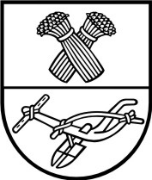 